Министерство образования  Московской области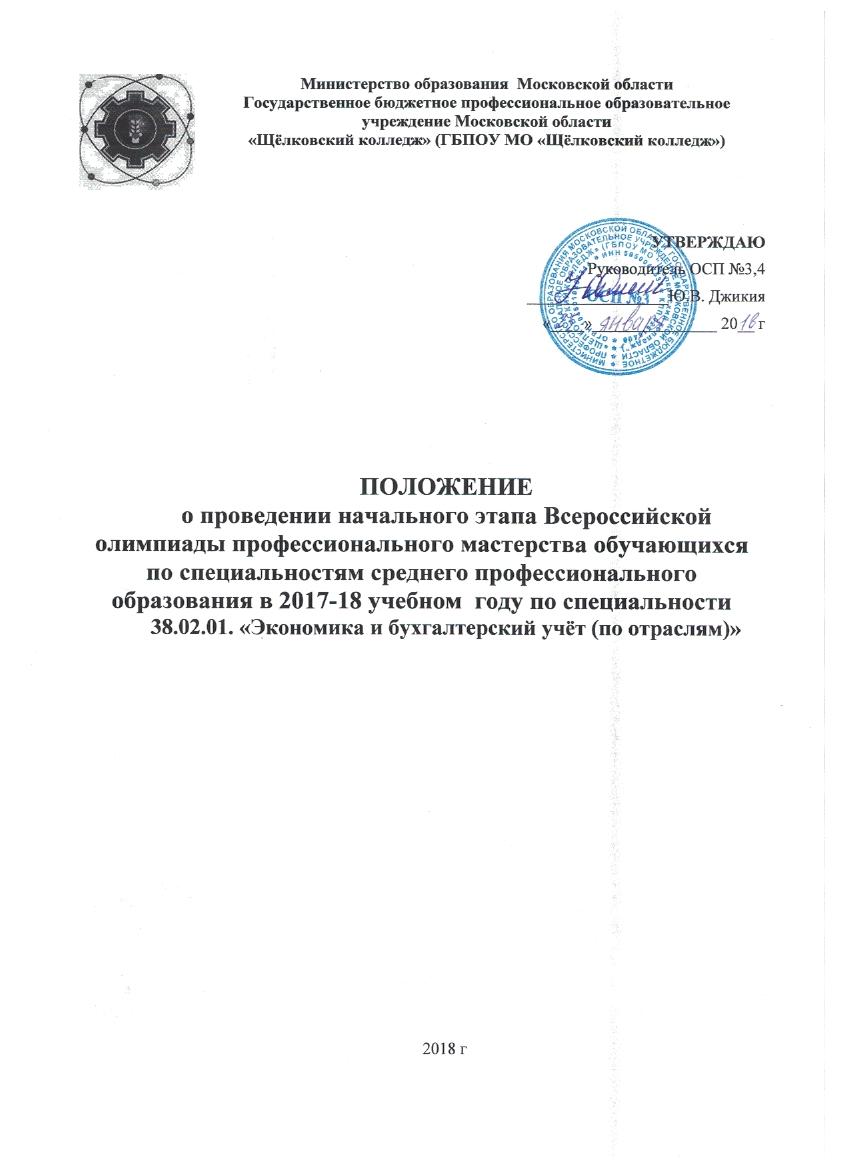 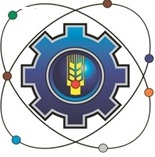 Государственное бюджетное профессиональное образовательное учреждение Московской области   «Щёлковский колледж» (ГБПОУ МО «Щёлковский колледж»)ПОЛОЖЕНИЕо проведении начального этапа Всероссийской олимпиады профессионального мастерства обучающихся по специальностям среднего профессионального образования в 2017-18 учебном  году по специальности 38.02.01. «Экономика и бухгалтерский учёт (по отраслям)» 2018 гПоложение о проведении начального этапа олимпиады профессионального мастерства обучающихся по специальностям среднего профессионального образования в 2017-18 учебном году по специальности 38.02.01. «Экономика и бухгалтерский учёт (по отраслям)» разработано на основе Федерального государственного образовательного стандарта среднего профессионального образования по специальности 38.02.01. Экономика и бухгалтерский учет (по отраслям), утвержденного приказом Министерства образования и науки от 28.07.2014 № 832, зарегистрированного в Минюсте РФ 19.08.2014 г. № 33638, и Профессионального стандарта «Бухгалтер», утвержденного приказом Минтруда России от 22.12.2014 г. № 1061н.Организация-разработчик:Государственное бюджетное профессиональное образовательное учреждение Московской области «Щёлковский колледж» (далее ГБПОУ МО «Щёлковский колледж»).Разработчики: Лукашкина Галина Александровна, преподаватель специальных дисциплин в ГБПОУ МО «Щёлковский колледж» высшей квалификационной категорииШевченко Наталия Сергеевна, преподаватель специальных дисциплин в ГБПОУ МО «Щёлковский колледж» высшей квалификационной категории1.ОБЩИЕ ПОЛОЖЕНИЯ1.1 Начальный этап Всероссийской олимпиады профессионального мастерства обучающихся по специальности 38.02.01. «Экономика и бухгалтерский учёт (по отраслям)»  проводится преподавателями экономических дисциплин.Настоящее Положение определяет порядок и условия проведения начального этапа Всероссийской олимпиады профессионального мастерства обучающихся по специальности 38.02.01. «Экономика и бухгалтерский учёт (по отраслям)»  
 (далее – Олимпиада).1.2  Положение разработано на основании Приказа директора ГБПОУ МО «Щёлковский колледж» Нерсесяна В.И  от 09.01 2018 года № 4  «О проведении начального этапа Всероссийской олимпиады»1.3 Цели и задачи Олимпиады.Олимпиада направлена на:мотивацию студентов к углубленному изучению специальности;повышение уровня и совершенствования качества профессиональной подготовки выпускников, формирование общих и профессиональных компетенций;создание оптимальных условий для выявления одаренных и талантливых студентов, ориентированных на дальнёйшее интеллектуальное развитие и профессиональную деятельность;поддержку новых технологий в организации образовательного процесса;рост экономической грамотности студентов;стимулирование студентов к дальнейшему профессиональному и личностному развитию;формирование гражданской позиции студентов; пропаганду и популяризацию экономических знаний в молодёжной среде;создание условий для профессионального роста преподавателей.2. УЧАСТНИКИ ОЛИМПИАДЫ2.1 Принять участие в Олимпиаде могут обучающиеся 2 – 4 курсов ГБПОУ МО «Щёлковский колледж» по специальности 38.02.01. «Экономика и бухгалтерский учёт (по отраслям)», а также в рамках профориентационной работы обучающиеся старших классов школ. 2.2 Участие в Олимпиаде подразумевает согласие участника со всеми пунктами настоящего Положения.3.ОРГАНИЗАЦИЯ И ПРОВЕДЕНИЕ ОЛИМПИАДЫ3.1 Подготовку и проведение Олимпиады осуществляет оргкомитет, который является исполнительным органом и несет ответственность за организацию и проведение Олимпиады. Состав оргкомитета Олимпиады формируется из числа преподавателей колледжа и представителей работодателей.3.2 Оргкомитет Олимпиады:- определяет форму, порядок и сроки проведения Олимпиады;- создает рабочую группу по разработке  заданий;- осуществляет общее руководство подготовкой и проведением Олимпиады;- определяет и утверждает состав жюри;- формирует отчет о проведении Олимпиады.3.3 В состав жюри Олимпиады могут входить работники высшего профессионального образования, педагогические и руководящие работники бюджетных общеобразовательных учреждений, представители работодателей, а также представители других заинтересованных организаций и учреждений.Заседание жюри считается правомочным, если на нем присутствует не менее 2/3 состава жюри. 3.4. Олимпиада проводится  13 февраля 2018 г.  на базе ОСП № 3 ГБПОУ  МО «Щёлковский колледж» (Московская область, г. Щёлково, ул. Малопролетарская, д.28., тел. 8 (495) 566-96-83, mopkit.osp3@ya.ru, тел. 8-496-569-88-12 (Комова Татьяна Ивановна) Сроки: Заявки на участие в  Олимпиады принимаются до 11 февраля 2018 года( Приложение 1) на mopkit.osp3@ya.ru,Финалисты объявляются в день завершения конкурса и будут объявлены на сайте  www.schelcol.ru не позднее трёх дней после завершения  Олимпиады.СОДЕРЖАНИЕ ОЛИМПИАДЫ4.1. Олимпиада представляет собой очные соревнования, предусматривающие выполнение конкретных заданий, с последующей оценкой качества, и завершается церемонией награждения  победителя.4.2. Олимпиада включает выполнение практических профессиональных конкурсных заданий, содержание которых соответствует требованиям Федерального государственного образовательного стандарта среднего профессионального образования по специальности  38.02.01. «Экономика и бухгалтерский учёт (по отраслям)» базового уровня4.3. Выполнение работ всех видов заданий суммарно оценивается 100 баллами.4.4. Профессиональное  задание  первого уровня Комплексное задание состоит из теоретических вопросов, объединенных в тестовое задание. Комплексное задание первого уровня оценивается по 30-балльной шкале.Критерии оценки:Каждый правильный ответ на задание в тестовой форме оценивается 1 баллом.Максимальная оценка профессионального задания первого уровня  – 30 баллов.Время выполнения первого уровня - 45 минут.4.5.Профессиональное задание второго  уровня.Профессиональное задание второго уровня представляет собой решение задач по  профессиональным модулям специальности «Экономика и бухгалтерский учёт» и выполнение задания  в программе 1С-Бухгалтерия.Профессиональное задание второго уровня оценивается по 70 балльной шкале.Критерии оценки:       1.Расчетная часть -20 баллов.       2.Работа в программе 1С-Бухгалтерия  – 50 баллов. Максимальная оценка профессионального задания второго уровня 70 баллов.Время выполнения общей части – 45 минут.ОПРЕДЕЛЕНИЕ ПОБЕДИТЕЛЕЙ ОЛИМПИАДЫ И НАГРАЖДЕНИЕ УЧАСТНИКОВ5.1. Итоги Олимпиады подводит жюри и счётная комиссия.5.2 Итоги Олимпиады оформляются протоколом. К протоколу прилагаются ведомости оценок.5.3 Победители и призеры Олимпиады определяются по лучшим показателям (баллам) выполнения конкурсных заданий. При равенстве баллов предпочтение отдается участнику, имеющему лучший результат за выполнение профессиональных заданий.5.4 Победителю Олимпиады присуждается 1 место, призерам - 2 и 3 места. Участникам Олимпиады, показавшим высокие результаты при выполнении отдельного задания (выполнявшие все требования конкурсных заданий), устанавливаются дополнительные поощрения.5.5 Победители и призеры Олимпиады награждаются грамотами. СОСТАВ ЖЮРИ ОЛИМПИАДЫВ состав жюри Олимпиады входят: Председатель жюри: Ю.В. Джикия - руководитель ОСП № 3,4;Члены жюри:Н.С. Шевченко - преподаватель специальных экономических дисциплин  «Щёлковского колледжа», председатель ПЦК экономических дисциплин,Г.А.Лукашкина – преподаватель специальных экономических дисциплин  «Щёлковского колледжа»,Т.И.Комова - преподаватель специальных экономических дисциплин  «Щёлковского колледжа»,Е.В.Старостина – Финансовый директор ООО «ЦБС «Практик»,Приложение 1к Положению о Начальном этапе Всероссийской олимпиады профессионального мастерства обучающихся по специальности 38.02.01. «Экономика и бухгалтерский учёт (по отраслям)»ЗАЯВКА На участие в  Начальном этапе Всероссийской олимпиады профессионального мастерства обучающихся по специальности 38.02.01. «Экономика и бухгалтерский учёт (по отраслям)»  Я,__________________________________________________________________________(Ф. И. О.,  группа, специальность , ОСП, (школа, класс))____________________________________________________________________________________________________________________________________________________________________________________________________________________________________заявляю участие в Начальном этапе Всероссийской олимпиады профессионального мастерства обучающихся по специальности 38.02.01. «Экономика и бухгалтерский учёт (по отраслям)»С Положением об олимпиаде ознакомлен(а).Дата                                                                                     ПодписьУТВЕРЖДАЮРуководитель ОСП №3,4_________________Ю.В. Джикия«____»_______________ 20__ гРАССМОТРЕНОИ РЕКОМЕНДОВАНОпредметной (цикловой)комиссией экономических дисциплин Протокол № 5от «22» января 2018 г.